МУНИЦИПАЛЬНОЕ УНИТАРНОЕ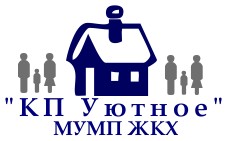 МНОГООТРАСЛЕВОЕ  ПРЕДПРИЯТИЕЖИЛИЩНО-КОММУНАЛЬНОГО ХОЗЯЙСТВА «КП Уютное»296555 Российская Федерация , Республика Крым, Сакский районс. Уютное ул. Гагарина, д.45 тел /факс (06563)96325, e-mail:   kp.u@i.ua,mumpkpyutnoe@mail.ruОтчет МУ МПЖКХ «КП Уютное» (управляющей организации) о выполненных работах по договору управления МКД № 8 по ул. Кирова с. Уютное за 2017 годИтого: потрачено на материалы и выполнено работ на сумму 186042,32 руб.Директор МУ МПЖКХ «КП Уютное»				Щеголев А.И.Виды услугСтоимость руб./кв.м.Начислено в 2017 годуОплаченоВыполнено работПотрачено на материалыЗадолженность по состоянию на 01.01.2018 годУборка лестничных клеток2,6245241,3640717,2245241,36Услуги сторонних организаций (дезинсекция)0,325520,814968,735520,81Содержание и обслуживание общего имущества2,2238352,5534517,3038352,55Содержание придомовой территории1,3523304,6720974,2023304,67Услуги сторонних организаций (ДВК)1,3623451,2421106,1213440,00Услуги сторонних организаций (дератизация)0,071197,001077,291197,00Услуги сторонних организаций (ВДГО)0,111905,411714,87-Услуги сторонних организаций (ЕИРЦ)0,203444,403099,96-Текущий ремонт5,90101866,3491679,7025193,78Итого:14,15244283,78219855,39152250,1733792,1524428,39